   	Je m’appelle : Date :   LUNDI        MARDI        MERCREDI        JEUDI          VENDREDI           SAMEDI         DIMANCHEObjectif : langage écrit : reconstituer un mot en écriture CAPITALE suivant un modèle.Consigne : découpe puis ordonne les lettres en CAPITALES  pour reconstituer le mot-modèle, en suivant le sens de lecture.  Attention aux intrus !  Essaie de nommer les lettres.   Tu peux colorier le mot MARS.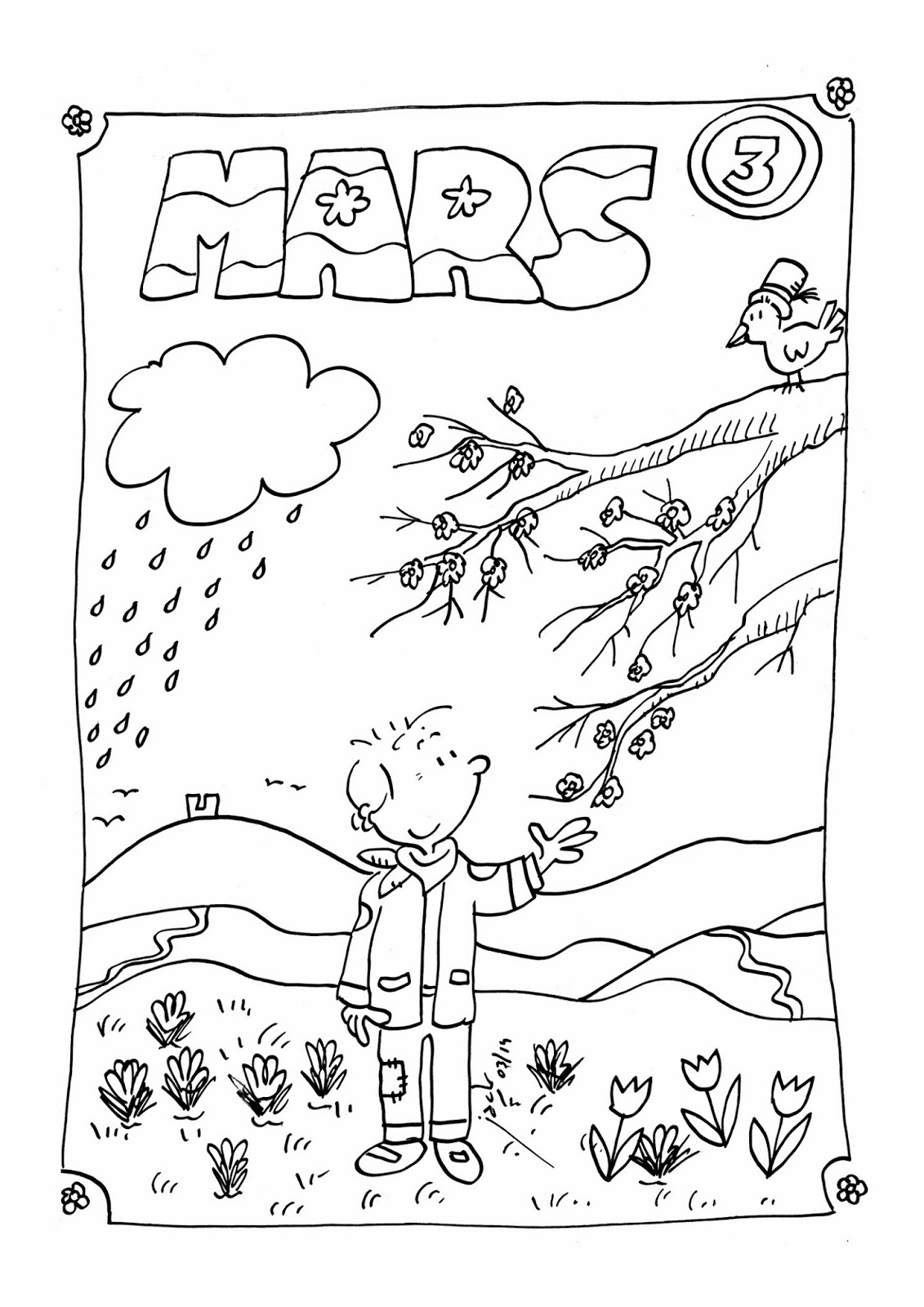 P R I N T E M P SDRSAPIPMENT